Давлетшина  SC - 3453Цветок лотоса!  (рис.2 и 3)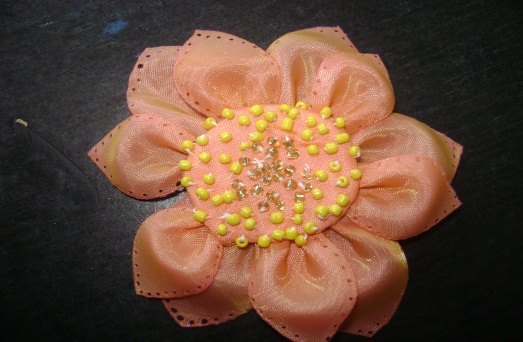 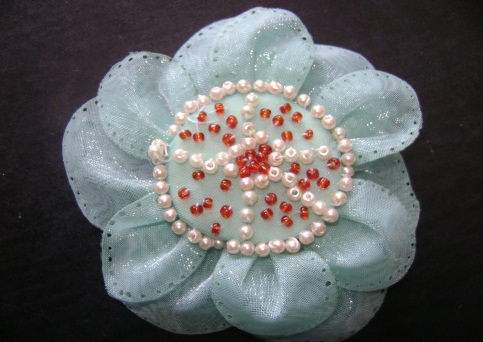                           рис.2                                                              рис.3       Крученая роза!  (рис.4 и 5)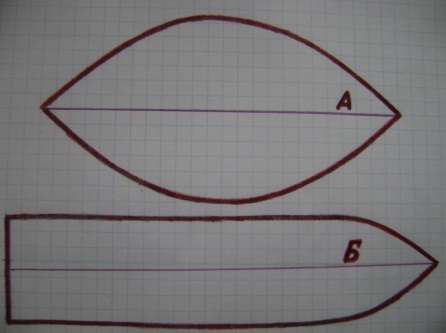 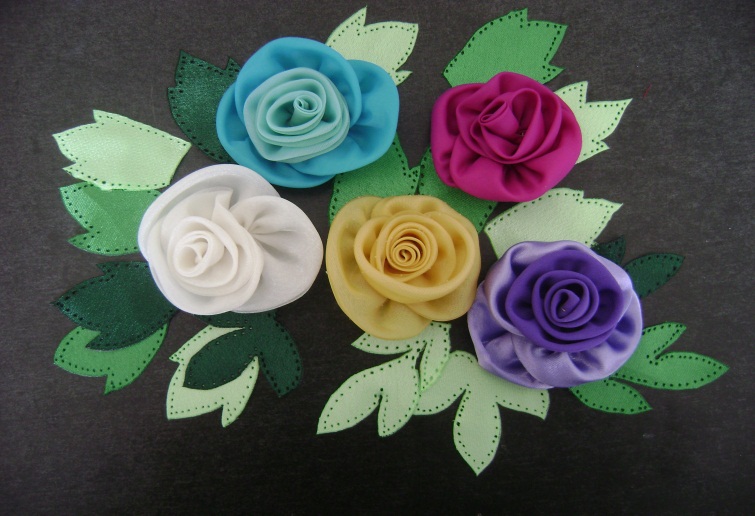                            рис.4                                          рис.5       «Цветы в корзине»;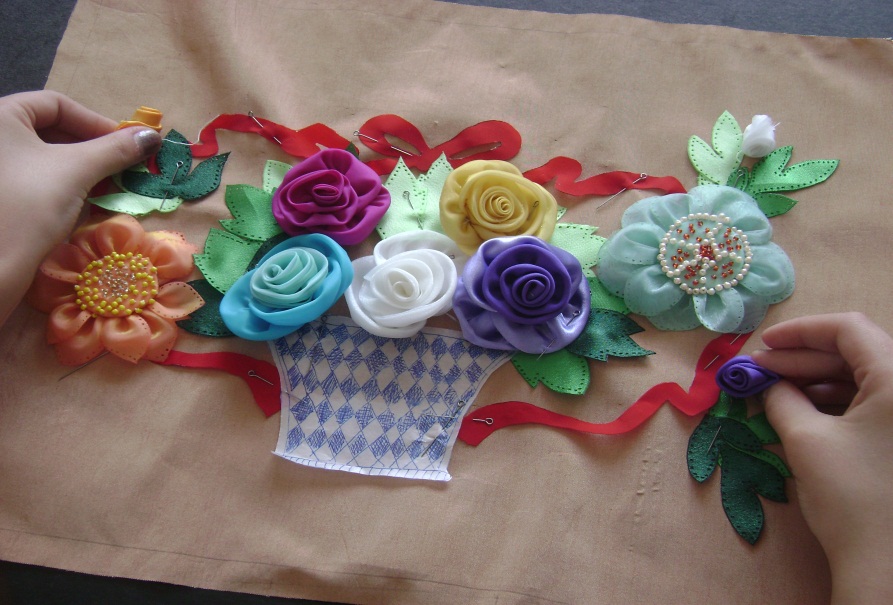                                  рис.6Давлетшина  SC - 3453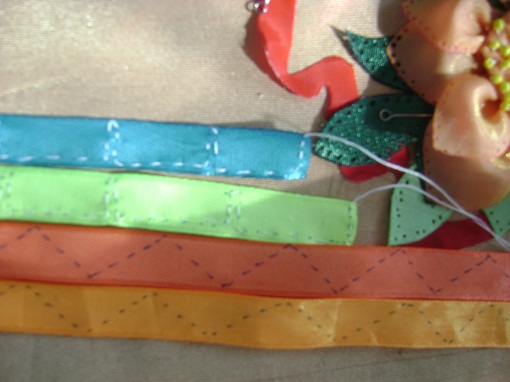 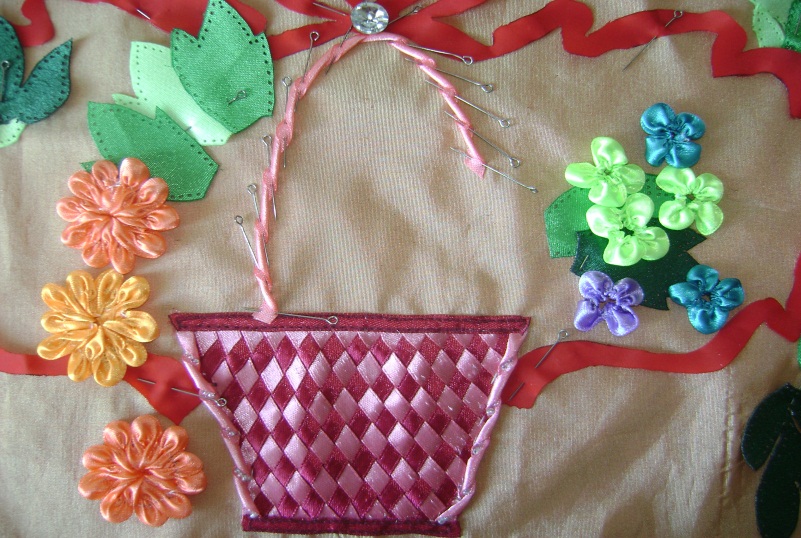                рис.7                                                     рис.8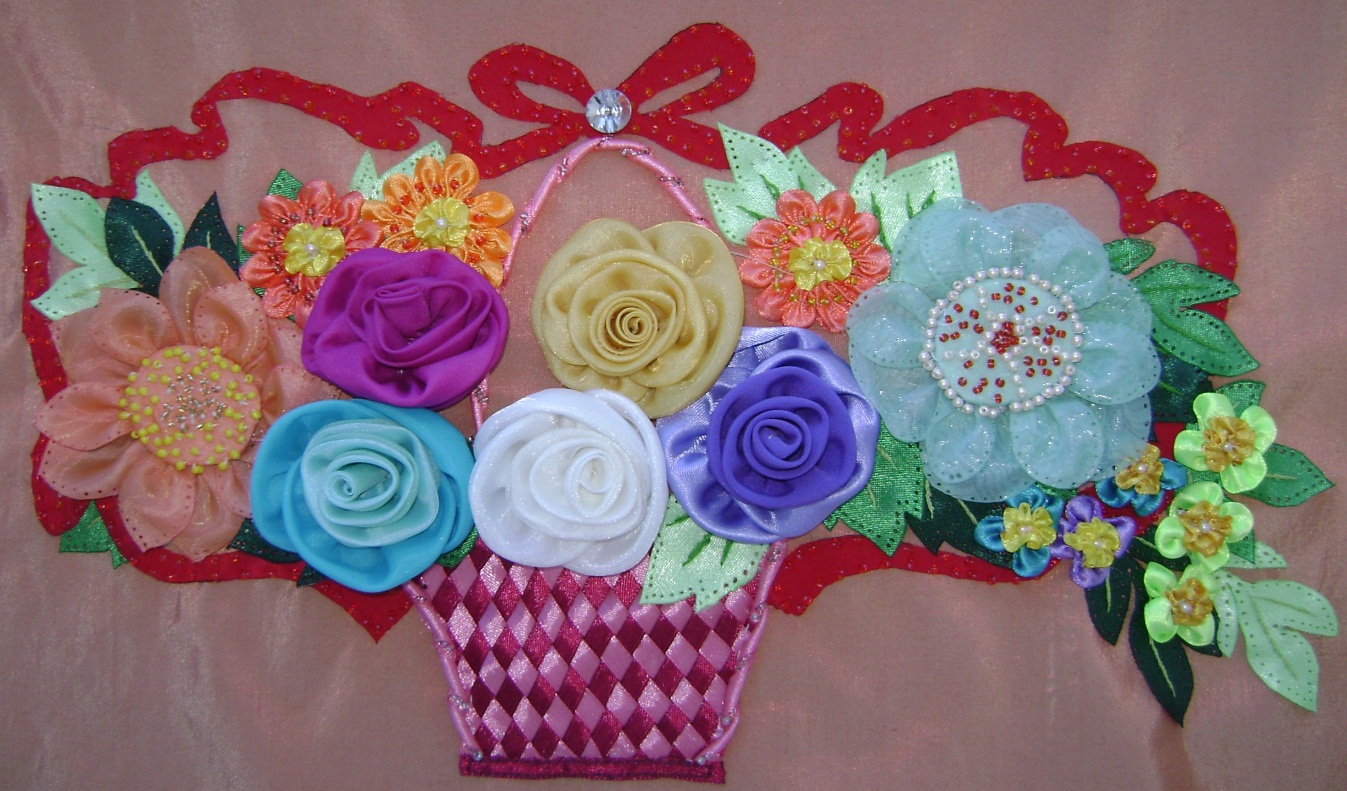                рис.9